MondayTuesdayWednesdayThursdayFridaySaturday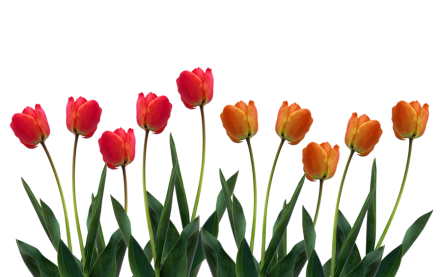 April 16, 2018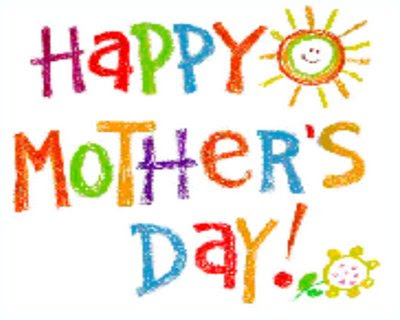 1  May Day9:30 Mary Cook Stories/ Fran-Chapel10:00 Balance Class- 3rd10:00 Great British Castles -Ch 6910:30 Brain Games- Sue11:15 Wellness Class-3rd2:00 Great British Castles- Ch 692:00 Bingo-3rd -Sue3:30 Lemonade Cart - Sue4:00 Rev Hartman Hymn Sing-1st 6:30 Scott and Bailey CH 6929:15 Shopping at Billings Bridge9:30  Chair  Exercises 3rd fl10:00 Chair  Exercises 3rd fl 10:00 The Crown Ch 69 10:30 3rd  Floor Activities2:00 The Crown-Ch692:00 Art Group 3rd  floor3:00 Giant Crossword-3rd fl 6:30 Scott and Bailey CH 697:30 Hockey Night Ottawa VS Buffalo310:00 Balance Class-3rd 10:00 Downton Abby- CH 6910:15  Catholic Rosary-chapel 10:45 Roman Catholic Mass11:15 Wellness Class-3rd2:00 Dickinsian-Ch 692:00 Bingo3:00 Food Committee Meeting3:30 Jeopardy-3rd floor6:30 Scott and Bailey CH 6949:15 Manotick Shopping 9:30  Chair  Exercises 3rd fl10:00 Chair  Exercises 3rd fl 10:00 Hidden Houses-Ch 692:00 Romance Movie- Ch 692:00 Social Hour & Entertainment with Margie Bruce and Friends6:30 North & South- CH 697:30 Hockey Night Ottawa VS Pittsburg Penguins510:00 When Calls The Heart-CH 6911:00 Tai Chi-3rd fl 2:00 Classic Movie Ch 692:00 Movie- “ Wizard of Oz” Theatre Room2:15 Bingo-3rd floor6:30 Scott and Bailey CH 697:00 Hockey Night Ottawa VS Boston BruinsM610:00 Cable Girls-Ch 69 10:15 Giant Crossword Puzzle-1st fl 11:00 Catholic Rosary Prayer11:15 Catholic Communion2:00 Documentary-Ch 692:00 Movie “Apollo” Theatre Room 2:00 Ecumenical Service with Bob Caines 6:30 Scott and Bailey CH 69M7FOOTCARE NURSE IN9:30 Knitting Group 3rd10:00 Call The Midwife Ch 6910:30 Chair  Exercises 3rd fl11:00 Chair  Exercises 3rd fl2:00 Bingo 2:00 Anne Series-Ch 692:30 Movie “Hardball” Theatre Room 3:00-&3:30  Ice Cream3:30 Shannon Singalong6:30 Scott and Bailey CH 6989:00 Manicures/ Yazmin 10:00 Balance Class- 3rd10:00  Great British Castles  C6910:30 Brain Games-1st fl floor10:30 “ MILK” Vendor Sales11:15 Wellness Class-3rd 2:00 Great British Castles- Ch 692:30 Residents Council Meeting 3:15 Lemonade Cart -1st 3:30 Shuffleboard-1st fl6:30 Scott and Bailey CH 6999:15 Shopping at  Kemptville9:30 Chair  Exercises 3rd fl10:00 The Crown Ch 69  10:00 Chair  Exercises 3rd f10:30 3rd  Floor Activities2:00 The Crown-Ch692:00 Art Group 3rd  floor2:00 Words of the Wise -1st fl 3:00 Edith Plays the Organ6:30 Scott and Bailey CH 69109:15  Reminiscence -Bdrm10:00 Balance Class-3rd 10:00 Downton Abby- CH 6910:15  Catholic Rosary-chapel11:15 Wellness Class-3rd11:15 Kars Mother’s Day     Luncheon 12:00 BBQ Lunch for Staff2:00 Dickinsian-Ch 692:00 Bingo-1st3:00 Bridge6:30 Scott and Bailey CH 697:00 Russell Community Concert Band119:15 Manotick Shopping 9:30  Chair  Exercises 3rd fl10:00 Chair  Exercises 3rd fl 10:00 Hidden Houses-Ch 6910:30 Giant Crossword-3rd fl2:00 Romance Movie- Ch 692:00  Social Hour and Entertainment with the Barrhaven Fiddleheads6:30 North & South- CH 6912 9:00 Walk For Memories Dementia Society Walk10:00 When Calls The Heart-CH69  11:00 Tai Chi-3rd fl 2:00 Classic Movie Ch 692:00 Movie “Trouble with the Curve ”Theatre Room2:15 Bingo-3rd floor3:30 Stick to the Rhythm with Rozsa-3rd floor6:30 Scott and Bailey CH 69J13Happy Mother’s Day10:00 Cable Girls-Ch 69  10 :15 Giant Crossword Puzzle-1st fl 11:00 Catholic Rosary Prayer11:15 Catholic Communion2:00 Documentary-Ch 692:00 Movie “ Until September” Theatre Room 2:00 Mother’s Day Makeover 2:00 Ecumenical Service with Rev Gratton5:00 Mother’s Day Special Dinner 6:30 Scott and Bailey149:30 Knitting Group-3rd fl10:00 Call The Midwife Ch 6910:30 Professor Cammy Current Events - 1st fl10:30 Chair  Exercises 3rd fl11:00 Chair  Exercises 3rd fl1:15 Tulip Festival Outing2:00 Bingo-3rd fl2:00 Anne Series-Ch 692:30 Movie “The Accidental Husband ” Theatre Room3:00-&3:30  Ice Cream3:00 You Be The Judge- Boardroom 6:30 Scott and Bailey CH 691510:00 Balance Class10:00  Great British Castles -Ch 6910:30 Brain Games11:15 Wellness Class2:00 Great British Castles- Ch 691:15 Bingo-3:00 Suites Residents C. Meeting3:15 Lemonade Cart -1st3:30 Shuffleboard-1st fl6:30 Scott and Bailey CH 69ROYAL WEEK!NURSES WEEK 169:15 Shopping at Value Village/ Dollarama9:30 Chair  Exercises 3rd fl10:00 The Crown Ch 6910:00 Chair  Exercises 3rd f10:30 Make HIGH Tea Hats Activities2:00 The Crown-Ch 692:00 Royal Wedding  High Tea with George on Piano-1st fl6:30 Scott and Bailey CH 69179:15  Reminiscence -Bdrm10:00 Balance Class-3rd 10:00 Downton Abby- CH 10:15  Catholic Rosary-chapel10:45 Roman Catholic Mass 11:15 Wellness Class-3rd1:30 Sightseeing Bus OVLC2:00 Dickinsian-Ch 69 2:00 Entre Nous Choir-1st fl3:00 Bridge 6:30 Scott and Bailey CH 69STAFF APPRECIATION WEEK189:15 Manotick Shopping 9:30  Chair  Exercises 3rd fl10:00 Chair  Exercises 3rd fl 10:00 Hidden Houses-Ch 6910:30 Let’s Bake- sign up pls2:00 Romance Movie- Ch 692:00  Entertainment with Trudi Letourneau3-4 p.m. British High Tea at the Suites with Guitarist Andrew Mah6:30 North & South- CH 691910:00 When Calls The Heart-CH69  11:00 Tai Chi-3rd fl 2:00 Classic Movie Ch 692:00 Movie “ Theatre Room2:15 Bingo-3rd floor3:30 Stick to the Rhythm with Rozsa-3rd floor6:30 Scott and Bailey CH 69ROYAL WEDDING DAYA2010:00 Cable Girls-Ch 69  10:15 Giant Crossword Puzzle-1st fl 11:00 Catholic Rosary Prayer11:15 Catholic Communion2:00 Documentary-Ch 692:00 Ecu Service K Holman3:30 Dutch Treat Entertains6:30 Scott and Bailey21Victoria DayFOOTCARE NURSE IN9:30 Knitting Group-3rd fl self run10:00 Call The Midwife Ch 692:00 Anne Series-Ch 69	2:30 Movie “Elizabeth ” Theatre Room 6:30 Scott and Bailey CH 6922 9:00 Manicures/ Yazmin 10:00 Mrs Fisher’s Murder Mysteries-Ch 6910:00 Balance Class10:30 Brain Games11:15 Wellness Class2:00 Great British Castles- Ch 692:00 Bingo-1st fl3:15  Lemonade Cart -1st3:30 Grateful We are not Dead Band 6:30 Scott and Bailey CH 69239:15 Shopping at Barrhaven9:30 Chair  Exercises 3rd fl10:00  The Crown Ch 6910:00 Chair  Exercises 3rd f10:30 3rd  Floor Activities2:00 The Crown-Ch692:30 Art Group 3rd floor3:00 Board Games-1st floor249:15  Reminiscence -Bdrm10:00 Balance Class-3rd 10:00 Downton Abby- CH 6910:00 Ecu Service with Rev Andrea Thomas11:15 Wellness Class-3rd1:30 Bus to Nowhere 2:00 Dickinsian-Ch 692:00 Bingo-1st3:00 Bridge3:15 Aging Well Theatre-1st fl  6:30 Scott and Bailey CH 69259:15 Manotick Shopping9:30  Chair  Exercises 3rd fl10:00 Chair  Exercises 3rd fl 10:00 Hidden Houses-Ch 6910:30 Jeopardy-3rd fl2:00 Romance Movie- Ch 692:00  Entertainment with Bob and Don and Birthday Bash 6:30 North & South- CH 692610:00 When Calls The Heart-CH69 11:00 Tai Chi-3rd fl 2:00 Classic Movie Ch 692:00 Movie” My Big Fat Greek Wedding” Theatre Room2:15 Bingo-3rd floor3:30 Stick to the Rhythm with Rozsa-3rd floor6:30 Scott and Bailey CH 69B2710:00 Cable Girls-Ch 69  10:15 Giant Crossword Puzzle-1st fl 11:00 Catholic Rosary Prayer11:15 Catholic Communion2:00 Documentary-Ch 692:00 Movie Theatre Room 2:00 Ecu Service Rev Gratton 6:30 Scott and BaileyB289:30 Knitting Group-3rd fl10:00 Call The Midwife Ch 6910:30 Chair  Exercises 3rd fl11:00 Chair  Exercises 3rd fl11:00 St Alberts Cheese Factory and Lunch2:00 Bingo-1st fl2:00 Anne Series-Ch 69	2:30 Movie ” Theatre Room3:30 Latin Chair Dancing-1st  3:00 Ice Cream Cart-1st 6:30 Scott and Bailey CH 6929 9:00 Manicures/ Yazmin 10:00 - Great British Castles Ch 6910:00 Balance Class10:30 Brain Games11:15 Wellness Class2:00 Great British Castles- Ch 692:00 Bingo-1st fl3:15  Lemonade Cart -1st3:30 Shuffleboard-1st fl6:30 Scott and Bailey CH 69307-8 a.m. & 11- 12 Pounds Pulse /Pressure- 9:15 Shopping Carlingwood Mall  Lunch Out9:30 Chair  Exercises 3rd flThe Crown Ch 6910:00 Chair  Exercises 3rd f10:30 3rd  Floor Activities2:00 The Crown-Ch692:00 Smile Theatre Presents Sunshine Sketches2:30 Art Group 3rd  floor319:15  Reminiscence -Bdrm10:00 Balance Class-3rd 10:00 Downton Abby- CH 6910:15  Catholic Rosary-chapel 11:15 Wellness Class-3rd2:00 Dickinsian-Ch 692:00 Bingo-1st3:00 Bridge 6:30 Scott and Bailey CH 69